TEMAT INNOWACJI: Elementy kultury antycznej i dziedzictwa kulturowego ze szczególnym uwzględnieniem języka łacińskiego.PROWADZĄCY: E. Podawca, J. Rzępała, B. Zienkiewicz-Sasin, M. TupalskaPRZEDMIOTY: historia, wos, etyka, godzina wychowawczaCELE: Język łaciński i kultura antyczna to przedmiot nauczany w zakresie rozszerzonym na trzecim etapie edukacyjnym (szkoła ponadpodstawowa!) Zaproponowana innowacja  daje możliwość zapoznania się  uczniów z tą dziedziną już na etapie klas 4-8.Zastosowanie innowacji pogłębi humanistyczną formację ucznia.Wprowadzenie innowacji wpłynie na  podniesienie  jakości nauczania i wychowania.Innowacja przybliży wiedzę o kluczowych zjawiskach z zakresu kultury materialnej  starożytności, zaznajomi z podstawami języka łacińskiego, sentencjami i ich wpływem na spuściznę duchową współczesności.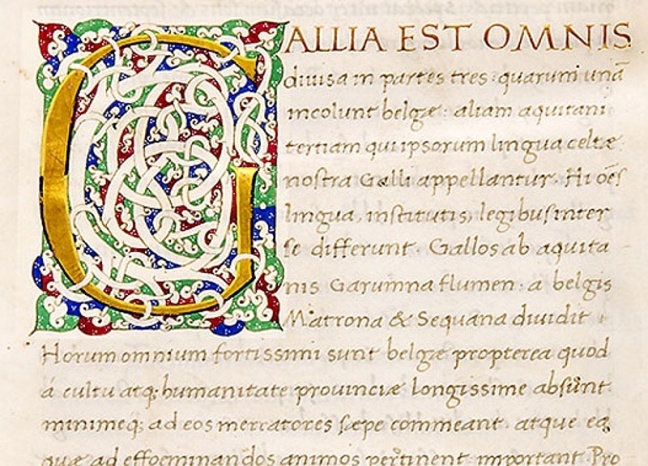 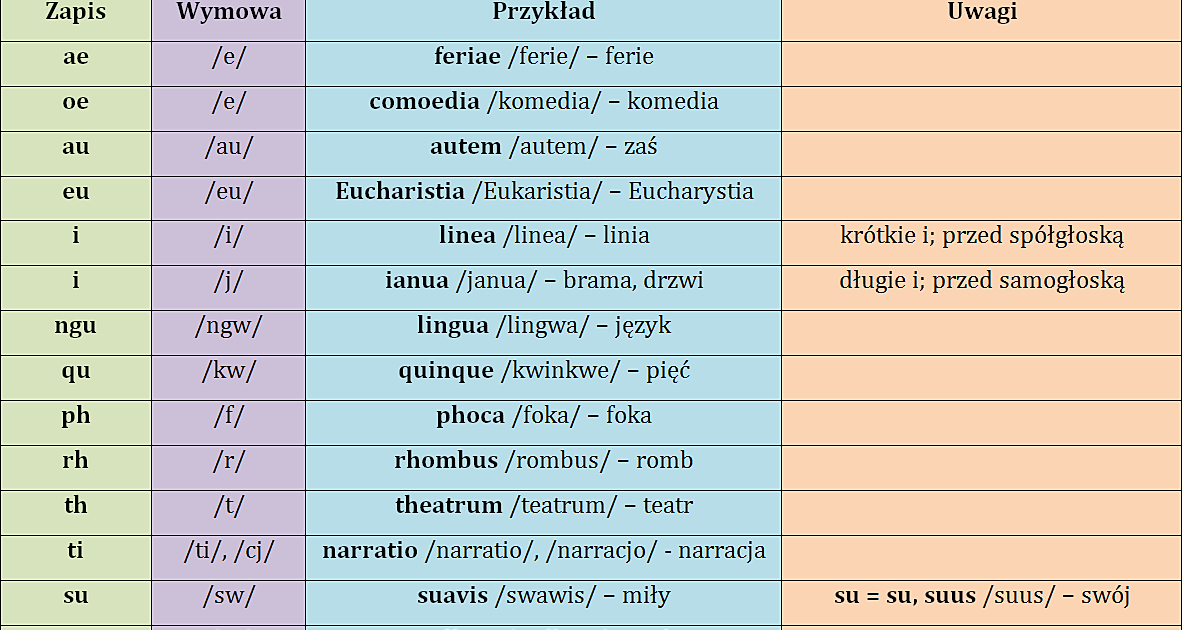 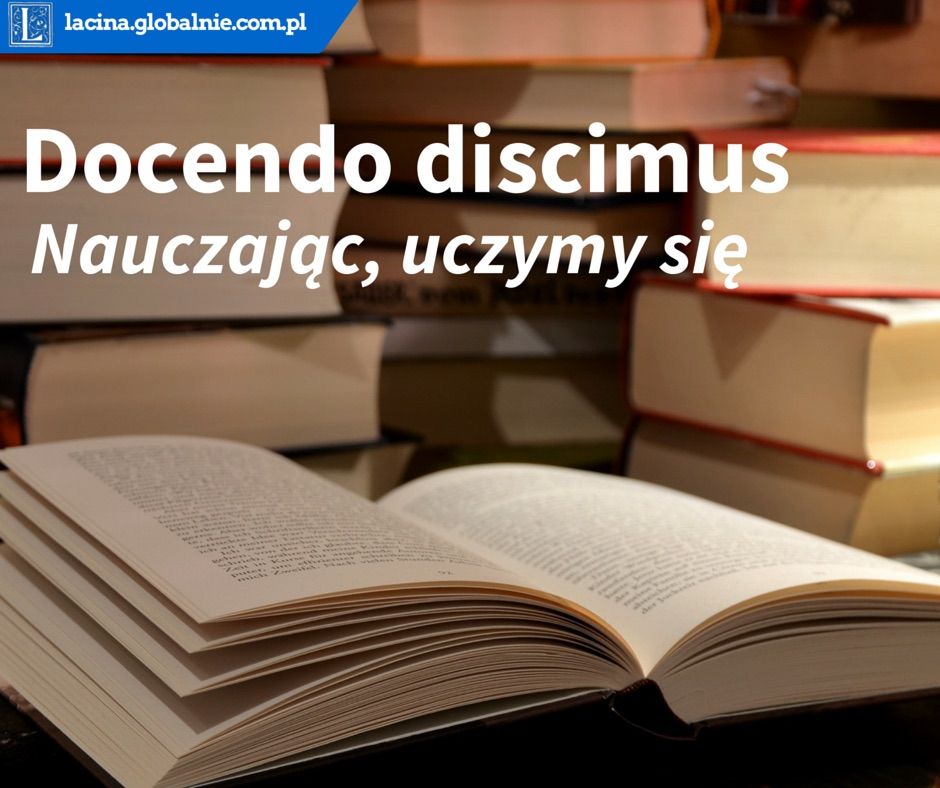 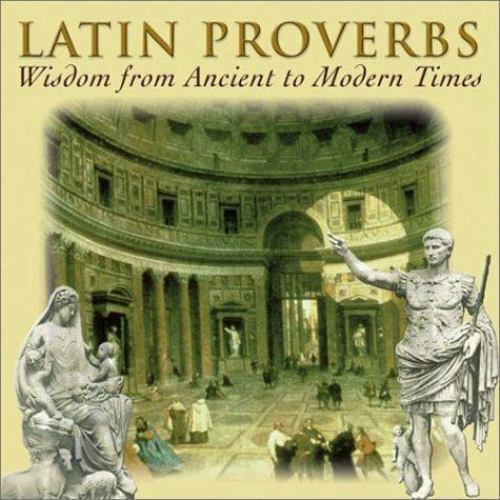 